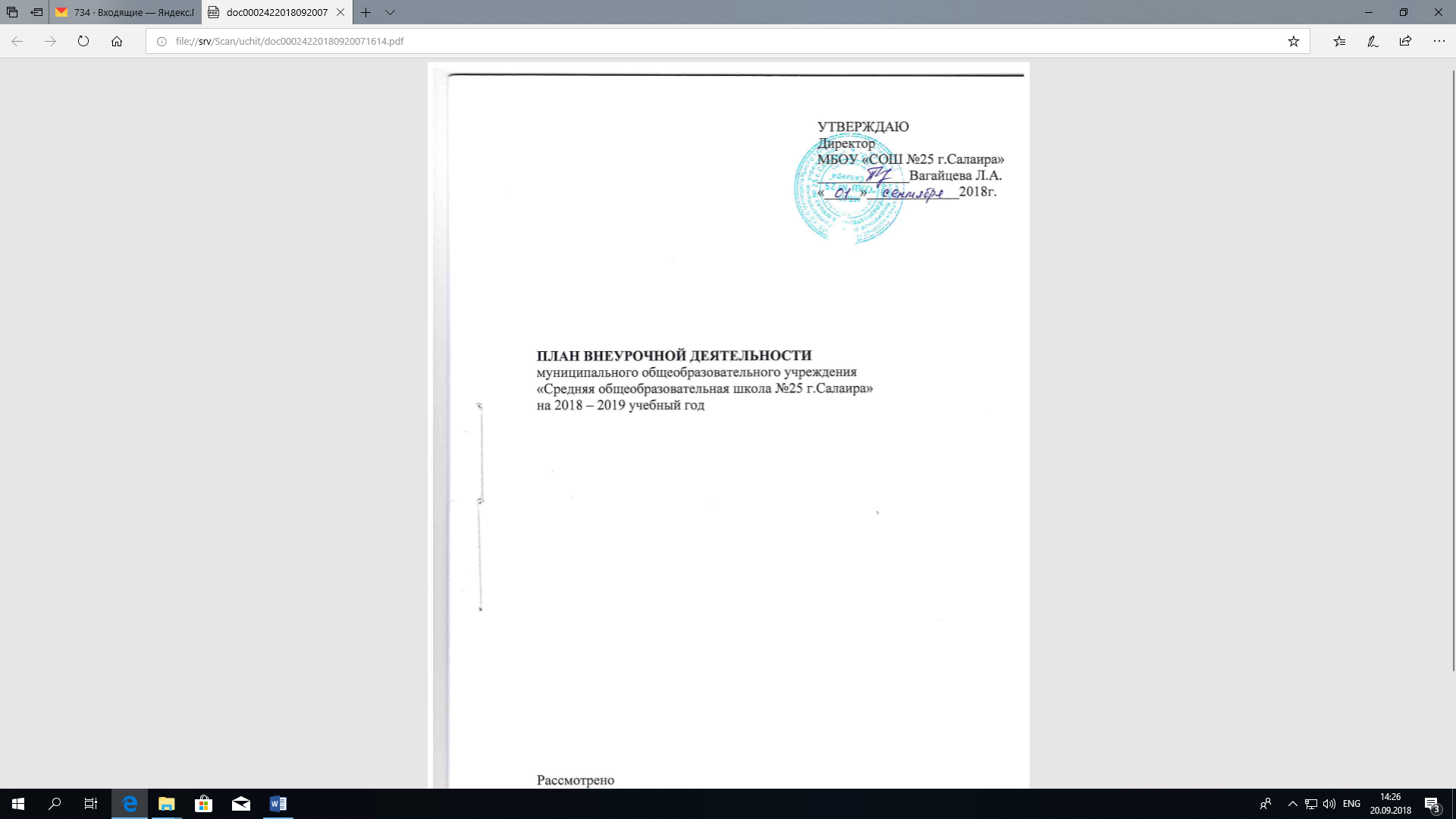 УЧЕБНЫЙ ПЛАНобучения по адаптированной образовательной программеначального общего образования для учащихся с ограниченными возможностями здоровья с ТНР варианта 5.1.муниципального общеобразовательного учреждения«Средняя общеобразовательная школа №25 г.Салаира»на 2018 – 2019 учебный годРассмотренона педагогическом советеПротокол № 1«31 » августа 2018 гПОЯСНИТЕЛЬНАЯ ЗАПИСКАк учебному плану обучения по адаптированной образовательной программеначального общего образования для учащихся с ограниченными возможностями здоровья с ТНР варианта 5.1.на 2018/2019 учебный годУчебный план МБОУ «СОШ №25 г. Салаира» для обучения по адаптированной образовательной программе начального общего образования для учащихся с ограниченными возможностями здоровья с ТНР варианта 5.1. составлен в соответствии с:- Федеральным законом  от 29.12.2012 №  273-ФЗ «Об образовании в Российской Федерации»;Приказом Министерства образования и науки Российской Федерации от 30.08.2013 № 1015  «Об утверждении Порядка организации и осуществления образовательной деятельности по основным общеобразовательным программам - образовательным программам начального общего, основного общего и среднего общего образования» (с изм., утв. приказами Министерства образования и науки Российской Федерации от 13.12.2013 № 1342, от 28.05.2014 № 598, от 17.07.2015 № 734);Приказом Министерства образования и науки Российской Федерации от 31.03.2014 № 253 «Об утверждении федерального перечня учебников, рекомендуемых к использованию при реализации имеющих государственную аккредитацию образовательных программ начального общего, основного общего, среднего общего образования» (с изм., утв. приказами Министерства образования и науки Российской Федерации от 08.06.2015 № 576, от 28.12.2015 № 1529, от 26.01.2016 № 38, от 21.04.2016 № 459);- Постановлением Главного государственного санитарного врача Российской Федерации от 29.12.2010 г. № 189 «Об утверждении СанПиН 2.4.2.2821-10 «Санитарно-эпидемиологические требования к условиям и организации обучения в общеобразовательных учреждениях» (с изм., утв. Постановлениями Главного государственного санитарного врача РФ от 29.06.2011 № 85, от 25.12.2013 № 72, от 24.11.2015 № 81);Примерной адаптированной основной общеобразовательной программой начальногообщего образования обучающихся с тяжелыми нарушениями речи, одобреннойрешением федерального учебно-методического объединения по общему образованиюот 22.12.2015 №4/15;Приказа Министерства образования и науки Российской Федерации от 19.12.2014 №1598 «Об утверждении федерального государственного образовательного стандартаначального общего образования обучающихся с ограниченными возможностямиздоровья»;Уставом школы; Приказом Министерства образования и науки Российской Федерации  от 06.10.2009 № 373 «Об утверждении и введении в действие федерального государственного образовательного стандарта начального общего образования» (с изм., утв. приказами Министерства образования и науки Российской Федерации  от 26.11.2010 № 1241, от 22.09.2011 №  2357, от 18.12.2012 №  1060, от 29.12.2014 №  1643, от 18.05.2015 №  507, от 31.12.2015 №  1576);Приказом департамента образования и науки Кемеровской области от 18.05.2018 № 925 «О методических рекомендациях по составлению учебных для  1-11 (12) классов образовательных организаций Кемеровской области на 2018 -2019 учебный год»; письмом департамента государственной политики в сфере общего образования от 25.05. 2015 №  08-761 «Об изучении предметных областей: «Основы религиозных культур и светской этики» и «Основы духовно-нравственной культуры народов России»; Обучение учащихся по основной образовательной программе начального общегообразования для детей с ограниченными возможностями здоровья организовано наосновании заявления родителей (законных представителей), справки ВК и заключения ТПМПК.Обучение в первом классе осуществляется с соблюдением следующих дополнительных требований:- использование «ступенчатого» режима обучения в первом полугодии (в сентябре, октябре - по 3 урока в день до 35 минут каждый, в ноябре-декабре - по 4 урока до 35 минут каждый; январь - май - по 4 урока до 40 минут каждый);- обучение проводится без балльного оценивания знаний обучающихся и домашних заданий;- организуются дополнительные недельные каникулы в середине третьей четверти при традиционном режиме обучения.Учебные занятия проводятся по 5-дневной учебной неделе и только в первую смену. Программы учебных предметов проводятся совместно с учащимися 1 класса.Учебный план состоит из двух частей – обязательной части и части, формируемой участниками образовательных отношений.  Обязательная часть учебного плана представлена предметными областями:1) «Русский язык и литературное чтение»  (учебные предметы: «Русский язык» - 5 часов в неделю, «Литературное чтение» - 4 часа в неделю). Предметные результаты по русскому языку   и литературному чтению на родном языке будут достигнуты в рамках изучения учебных предметов «Русский язык» и «Литературное чтение»;   2) «Математика и информатика»  (учебные предметы: «Математика» - 4 часа в неделю в 1-4 классах); 3) «Обществознание и естествознание» (учебный предмет «Окружающий мир» - 2 часа в неделю);  6) «Искусство» (учебные предметы: «Музыка» и «Изобразительное искусство по 1 часу в неделю);7) «Технология» (учебный предмет «Технология» -1 час в неделю);8) «Физическая культура» (учебный предмет «Физическая культура - 3 часа в неделю»).Части, формируемой участниками образовательных отношений, нет. Коррекционно-развивающая область включает часы следующих коррекционных курсов:«Логопедическая ритмика» -  2 час в неделю, «Произношение» - 1 час в неделю, «Развитие речи» - 2 часа в неделю. В структуру коррекционно-развивающей области входит индивидуальная логопедическая работа  - 2 часа в неделю. Занятия ведутся специалистами: педагог-  психолог, дефектолог, логопед.Учебный планобучения по адаптированной образовательной программеначального общего образования для учащихся с ограниченными возможностями здоровья с ТНР  (вариант 5.1., срок обучения 4 года)Предметные областиПредметные области                                     учебные                                      предметы классы Количество часов в неделюВсегоПредметные областиПредметные области                                     учебные                                      предметы классы       1Обязательная частьОбязательная частьОбязательная частьОбязательная частьОбязательная частьРусский язык и литературное чтениеРусский язык и литературное чтениеРусский язык55Русский язык и литературное чтениеРусский язык и литературное чтениеЛитературное чтение44Родной язык и литературное чтение на родном языкеРодной язык и литературное чтение на родном языкеРусский языкРодной язык и литературное чтение на родном языкеРодной язык и литературное чтение на родном языкеЛитературное чтениеИностранный языкИностранный языкИностранный язык––Математика и информатикаМатематика и информатикаМатематика44Математика и информатикаМатематика и информатикаИнформатика-Обществознание и естествознание Обществознание и естествознание Окружающий мир22Основы религиозных культур и светской этикиОсновы религиозных культур и светской этикиОсновы религиозных культур и светской этики--ИскусствоИскусствоМузыка11ИскусствоИскусствоИзобразительное искусство11ТехнологияТехнологияТехнология11Физическая культураФизическая культураФизическая культура33ИтогоИтого2121Часть, формируемая участниками образовательных отношенийЧасть, формируемая участниками образовательных отношенийЧасть, формируемая участниками образовательных отношенийМаксимально допустимая недельная нагрузка при 5-дневной учебной неделеМаксимально допустимая недельная нагрузка при 5-дневной учебной неделеМаксимально допустимая недельная нагрузка при 5-дневной учебной неделе2121Коррекционно -   развивающая областьКоррекционные курсыКоррекционные курсыКоррекционно -   развивающая областьПроизношениеПроизношение11Коррекционно -   развивающая областьРазвитие речиРазвитие речи22Коррекционно -   развивающая областьЛогопедическая ритмикаЛогопедическая ритмика22Индивидуальная и подгрупповая логопедическая работаИндивидуальная и подгрупповая логопедическая работаИндивидуальная и подгрупповая логопедическая работа22Итого (коррекционно-развивающая область)Итого (коррекционно-развивающая область)Итого (коррекционно-развивающая область)77Часы внеурочной деятельности Часы внеурочной деятельности Часы внеурочной деятельности 33Всего:Всего:Всего:3131